Magyar Köztisztviselők, Közalkalmazottak és Közszolgálati 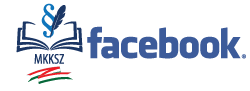 Dolgozók Szakszervezete (MKKSZ)MUNKASZERZŐDÉSI KIKÖTÉS AZ ADATVÉDELMI SZABÁLYZAT MEGISMERÉSÉRŐL, ALKALMAZÁSÁRÓL ÉS A TITOKTARTÁSI KÖTELEZETTSÉGRŐLA munkavállaló kijelenti, hogy a munkáltató Adatvédelmi szabályzatát megismerte.A munkavállaló munkavégzése során a személyes adatok kezelésére köteles alkalmazni és érvényesíteni az adatvédelmi szabályzat rendelkezéseit.Az Adatvédelmi szabályzat betartása és érvényesítése a munkaviszonyból származó lényeges kötelezettségnek minősül, megsértése munkajogi jogkövetkezményeket von maga után.A munkavállaló kötelezettséget vállal arra, hogy a munkáltatónál végzett munkája során – akár a munkáltató saját adatkezelése, akár megbízás alapján végzett adatfeldolgozói tevékenysége során – tudomására jutott személyes adatokat kizárólag a munkaköri feladatai teljesítése céljából kezeli és továbbítja, más célra nem használja, azokat illetéktelen személlyel nem közli, és részére nem adja át, a személyes adatokhoz jogosulatlan hozzáférést nem enged, a személyes adatokat nyilvánosságra nem hozza. A munkavállaló tudomásul veszi, hogy ez a titoktartási kötelezettség munkaviszonya, vagy munkavégzésre irányuló egyéb jogviszonya fennállása alatt, és azt követően is terheli. A munkavállaló tudomásul veszi, hogy a titoktartási kötelezettség megsértése a munkaviszonyból eredő kötelezettség lényeges megsértésének minősül, amelyre a munkáltató munkajogi jogkövetkezményeket alkalmazhat. Tudomásul veszi továbbá, hogy a Ptk. 2.42. § védi a személyiségi jogot, a 2.46. § a magántitkokhoz való jogot, valamint a Btk. 223. §-a szerinti magántitok megsértése bűncselekményére vonatkozó tájékoztatást, amely szerint, aki a foglalkozásánál vagy közmegbízatásánál fogva tudomására jutott magántitkot alapos ok nélkül felfedi, vétség miatt elzárással büntetendő. A büntetés egy évig terjedő szabadságvesztés, ha a bűncselekmény jelentős érdeksérelmet okoz. Kelt, ___________________  20 ____ év _____________ hó _____ nap							____________________________							       a munkavállaló aláírása 